Подовжені м’які приголосні звуки, позначення їх на письміМета: навчати учнів правильно вимовляти та переносити слова з подовженими м’якими приголосними звуками; формувати навички грамотного письма; виховувати почуття дружби, товаришування.Хід урокуI. Організаційний моментII. Актуалізація опорних знань1. Перевірка домашнього завдання (с. 57, вправа 155)— Прочитайте уривки з віршів.— Назвіть слова в рядках, які закінчуються однаково.— Які звуки в цих словах однакові?— Замість якого слова в одному з уривків ужито слово він? Поясніть, з якою метою.2. Гра «Порівняй!»— Визначте кількість звуків у словах і поставте знаки «<», «>», «=».Сіно = саниЩітка > кішкасин     синь сон      дощдзиґа     мотив джміль      партаРак      мак щит      вуж гора      нораЛось      ліс гриб      гість щиглик      дзвоникIII. Повідомлення теми і мети урокуIV. Вивчення нового матеріалу1. Робота за підручником (с. 57–58)Вправа 156Учні читають речення.— У яких виділених словах м’які приголосні звуки вимовляються подовжено?— Спишіть парами виділені слова. Зробіть висновок, як позначається на письмі м’який подовжений звук.— Звірте свій висновок з правилом на с. 57.Вправа 157Учні читають слова. Звуки, позначені двома однаковими буквами, вимовляють подовжено.— Спишіть слова. Підкресліть букви, які позначають м’які подовжені звуки.— Визначте, скільки звуків і скільки букв у слові читання. Прочитайте зразок відповіді.Візьміть до уваги!Подовження звука у звуковій моделі позначається двокрапкою.Вправа 158Учні читають вірш.— Розкажіть, як онук ставиться до своєї бабусі. Доведіть словами вірша.— Назвіть слова з подовженими м’якими приголосними звуками.— Складіть звукові моделі цих слів.Вправа 159— Утворіть слова за зразком і запишіть парами.— Складіть і запишіть речення з одним із утворених слів.2. ФізкультхвилинкаV. Узагальнення й систематизація знаньУтворіть слова за схемою. Запишіть їх за алфавітним порядком.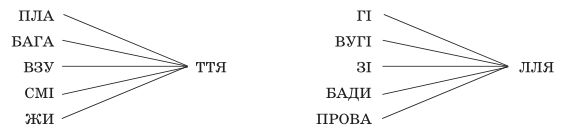 VI. Підбиття підсумків. Рефлексія— Як позначається подовження звука у звуковій моделі?VII. Домашнє завданняС. 58–59, вправа 160.